天津商业大学2021年硕士研究生招生调剂公告（实时更新）我校部分专业仍有调剂名额,接收调剂专业、调剂系统开放时间及联系方式见附表。非全日制专业原则上只招收在职定向人员。有意愿调剂我校的考生，在“全国硕士生招生调剂服务系统”填报调剂志愿申请，如有疑问请咨询相关学院。我校将尽快对申请考生进行调剂资格审核，并通知参加复试。接收调剂的专业、调剂系统开放时间及联系方式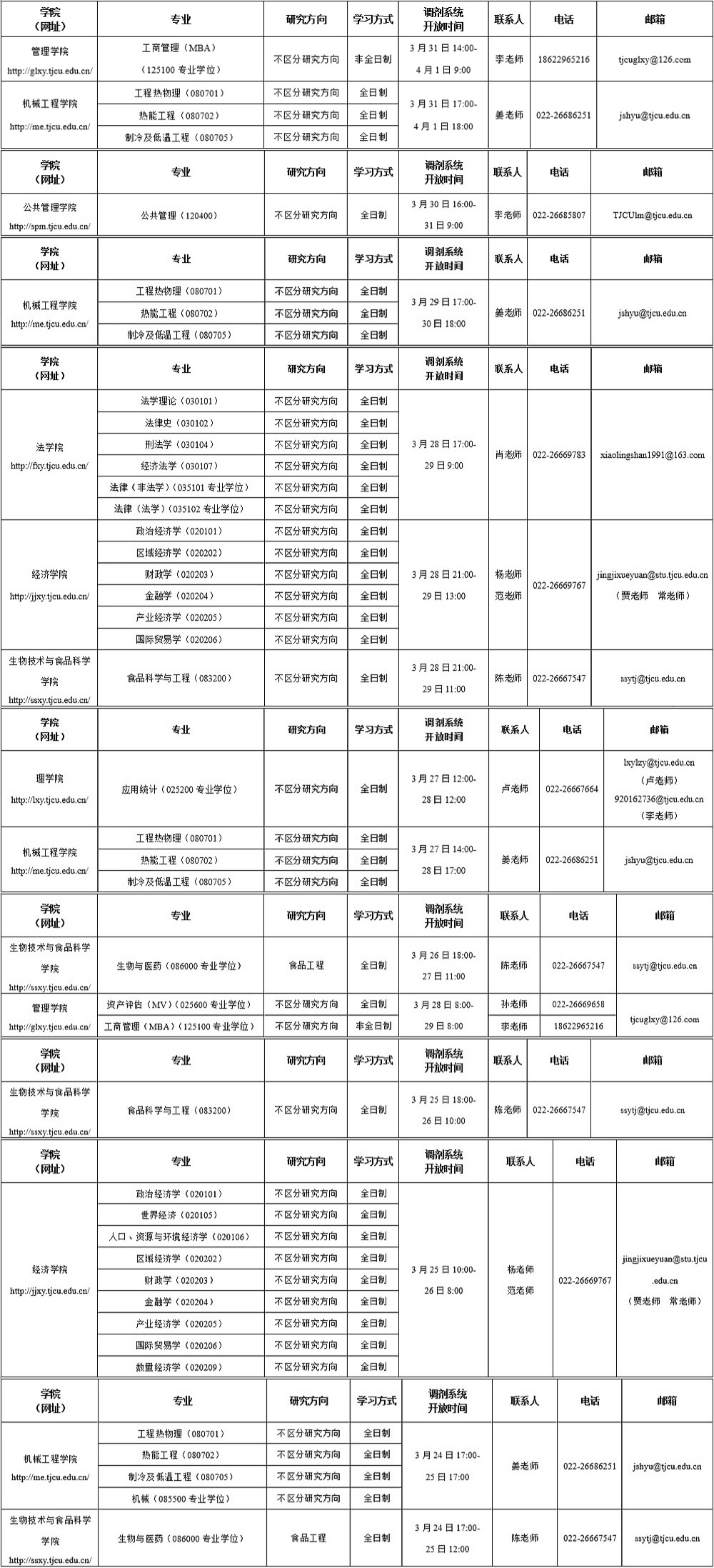 